Objednávka OVW 227/2017/OKB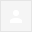 Dobrý den,potvrzuji přijetí objednávky.S pozdravemDiagnostics DivisionROCHE s.r.o.Karlovo náměstí 17120 00  Praha 2Czech RepublicEmail: objednavky@roche-diagnostics.cz

Dne 27. března 2017 15:28 automat@endo.cz <automat@endo.cz> napsal(a):Dobrý den,

v příloze zasílám objednávku číslo 227/2017/OKB.

Prosím o potvrzení objednávky na mtz@endo.cz

S pozdravem
Vít Kocián


----------------------------------------------
Identifikace adresáta a odesílatele <gx>49617052:00023761</gx>Doručená poštax15:44 (před 15 hodinami)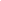 